Dear Marketing Partner!  is a movement ignited by Foundations Recovery Network and the widespread community of those who are in recovery from addiction and mental health disorders. We discovered that while 23 million people each year need help for addiction, only 4 million actually seek treatment. Heroes in Recovery has a simple mission: to eliminate the social stigma that keeps individuals with addiction and mental health issues from seeking help, to share stories of recovery for the purpose of encouragement and inspiration, and to create an engaged sober community that empowers people to get involved, give back and live healthy active lives. We hold events across the country, seeking to inspire a sense of community. One of our main events is the national  race series. These 3.728 mile races bring together those in recovery, their loved ones, supporters of the cause and whole communities in order to break the stigma surrounding addiction and mental health conditions. It takes a heroic effort to live clean and sober each day and a Heroes 6K celebrates that effort. Each Heroes 6K race has a local charity beneficiary that receives a portion of the proceeds from the event. These charities have a connection with recovery and support our mission of helping people heal from addiction and mental health issues. Our goal is to aid local organizations in their efforts as we go from city to city spreading the word about Heroes in Recovery. Attached for your consideration are the marketing sponsorship opportunities for 2015. If you need more information or details, please contact me at your convenience. We look forward to seeing you, at the finish line! Sincerely,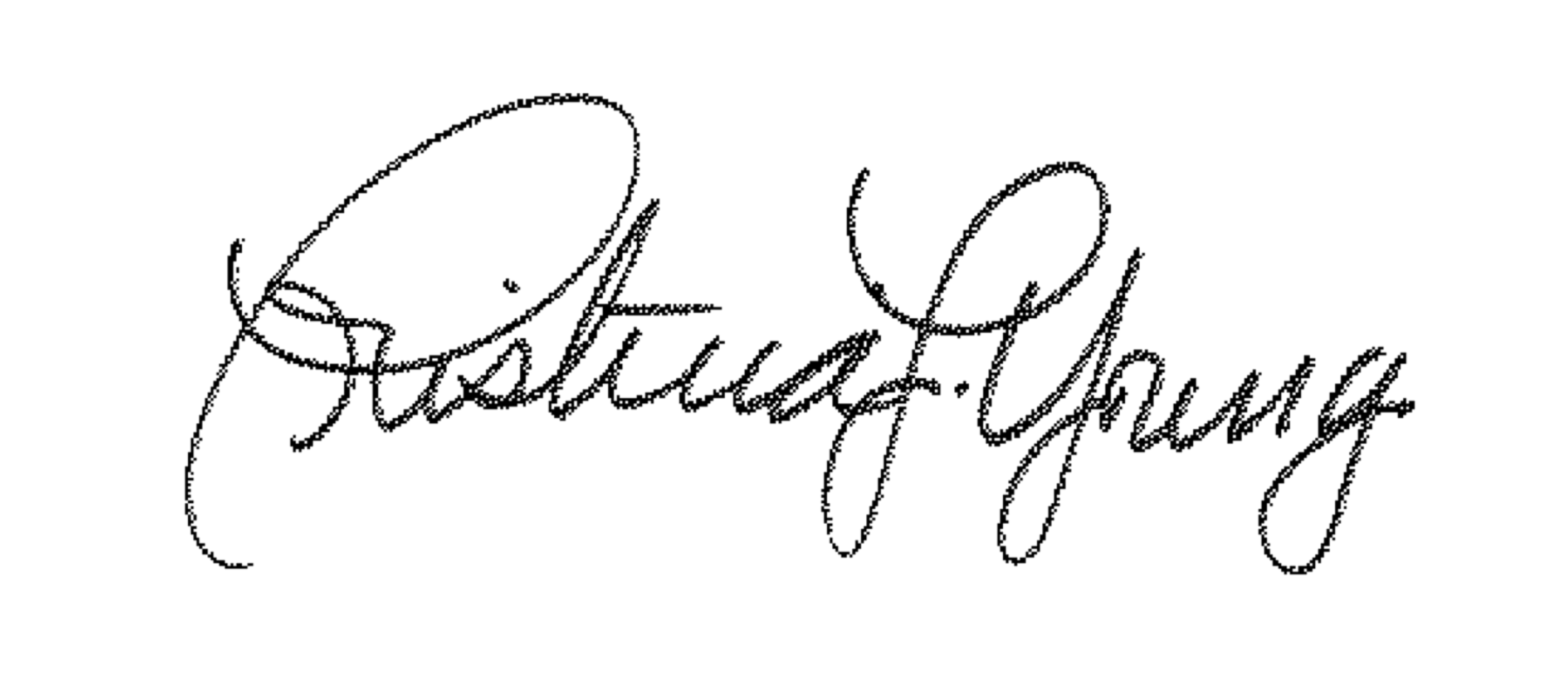 Cristina YoungPlease Mail Payment to: 	Foundations Recovery Network	Attn: Heroes 6K	5409 Maryland Way, Ste. 320Brentwood, TN 37027PLEASE BE SURE TO REFERENCE [CITY] HEROES 6KHow you can help with the movement: 	FACEBOOK: Please like our page: 	https://www.facebook.com/HeroesinRecovery	TWITTER: Please follow us and mention the race in your tweets:	http://twitter.com/Heroes6KRD	https://twitter.com/HeroesNRecovery	WEBSITE: Please share our website for race information and registration:	http://www.heroes6k.comGuidelines for submitting your logo:	Email a high-resolution vector file of preferred logo to:	mailto:cristina.young@frnmail.com	Image should be at least 500x500 pixels in size	File Types: PNG, JPEG, PDF, AI or EPSOur Locations for 2015/2016:	Atlanta, GA – July 25, 2015 (Brook Run Park)	Louisville CO – August 1, 2015 (Louisville Community Park)	Leiper’s Fork, TN – September 12, 2015 (Old Hillsboro Pike)	Charlotte, NC – September 27, 2015 (University Research Park)	Malibu, CA – October 18, 2015 (Paramount Ranch)San Diego, CA – November 8, 2015 (De Anza Cove Park, Mission Bay)	Arizona – December 20, 2015 (Riparian Preserve at Water Ranch)Palm Springs, CA – February 6, 2016 Coconut Creek, FL – TBD 2016	Memphis, TN – TBD 2016SPONSOR BENEFITSSPONSOR CATEGORYBAG INSERT $100(15) EXHIBITOR $250(10) SILVER $500(1) WATER STATION $1,500(3) GOLD $2,500 (3) PLATINUM $5,000(1) THE GOODIE BAG $7,500(1) PRESENTING $15,000COMPANY PROMOTIONAL MATERIAL IN GOODIE BAGSCOMPANY PROMOTIONAL MATERIAL IN GOODIE BAGSEMAIL RECOGNITIONEMAIL RECOGNITIONEXHIBITOR TABLEEXHIBITOR TABLELOUD SPEAKER RECOGNITIONLOUD SPEAKER RECOGNITION*LOGO ON RACE SHIRT*LOGO ON RACE SHIRT FREE RACE ENTRIES FREE RACE ENTRIESLOGO ON WEBSITE or AT COURSE WATER STOPLOGO ON WEBSITE or AT COURSE WATER STOPLOGO ON PRINT MATERIAL or GOODIE BAGSLOGO ON PRINT MATERIAL or GOODIE BAGSRECOGNITION ON PRESS RELEASE - MEDIA EVENTSRECOGNITION ON PRESS RELEASE - MEDIA EVENTSADDRESS THE CROWD ADDRESS THE CROWD COMPANY LOGO ON START/FINISH BANNERCOMPANY LOGO ON START/FINISH BANNERINPUT ON EVENT LOCATION/CHARITY BENEFICIARYINPUT ON EVENT LOCATION/CHARITY BENEFICIARYAll sponsor benefits associated with printed materials (posters, postcards, t-shirts etc…) are subject to printing deadlines.Don’t see a level that best suits you? Contact me to discuss a custom sponsorship option. cristina.young@frnmail.comAll sponsor benefits associated with printed materials (posters, postcards, t-shirts etc…) are subject to printing deadlines.Don’t see a level that best suits you? Contact me to discuss a custom sponsorship option. cristina.young@frnmail.comAll sponsor benefits associated with printed materials (posters, postcards, t-shirts etc…) are subject to printing deadlines.Don’t see a level that best suits you? Contact me to discuss a custom sponsorship option. cristina.young@frnmail.comAll sponsor benefits associated with printed materials (posters, postcards, t-shirts etc…) are subject to printing deadlines.Don’t see a level that best suits you? Contact me to discuss a custom sponsorship option. cristina.young@frnmail.comAll sponsor benefits associated with printed materials (posters, postcards, t-shirts etc…) are subject to printing deadlines.Don’t see a level that best suits you? Contact me to discuss a custom sponsorship option. cristina.young@frnmail.comAll sponsor benefits associated with printed materials (posters, postcards, t-shirts etc…) are subject to printing deadlines.Don’t see a level that best suits you? Contact me to discuss a custom sponsorship option. cristina.young@frnmail.comAll sponsor benefits associated with printed materials (posters, postcards, t-shirts etc…) are subject to printing deadlines.Don’t see a level that best suits you? Contact me to discuss a custom sponsorship option. cristina.young@frnmail.comAll sponsor benefits associated with printed materials (posters, postcards, t-shirts etc…) are subject to printing deadlines.Don’t see a level that best suits you? Contact me to discuss a custom sponsorship option. cristina.young@frnmail.comAll sponsor benefits associated with printed materials (posters, postcards, t-shirts etc…) are subject to printing deadlines.Don’t see a level that best suits you? Contact me to discuss a custom sponsorship option. cristina.young@frnmail.comAll sponsor benefits associated with printed materials (posters, postcards, t-shirts etc…) are subject to printing deadlines.Don’t see a level that best suits you? Contact me to discuss a custom sponsorship option. cristina.young@frnmail.com